15CA-CB: OverviewGoverning Section: Section 195 (6) of the Income Tax Act, 1961 read will Rule 37BB of the Income Tax RulesSection 195 (6) requires the person responsible for paying to a non-resident, not being a company, or to a foreign company, any sum, whether or not chargeable under the provisions of this Act, to furnish the information relating to payment of such sum, in such form and manner, as may be prescribed. Rule 37BB states that any person responsible for paying to a non-resident, not being a company, or to a foreign company, any interest or salary or any other sum chargeable to tax under the provisions of the Act, shall furnish the following, namely:—The information in Form No. 15CA shall be furnished by the person electronically to the website designated by the Income-tax Department and thereafter signed printout of the said form shall be submitted to the authorised dealer, prior to remitting the payment.Rule 37BB further specifies a list of 28 categories of payments for which no information is required to be furnished. The list is as follows:Indian investment abroad-in equity capital (shares)Indian investment abroad-in debt securitiesIndian investment abroad-in branches and wholly owned subsidiariesIndian investment abroad-in subsidiaries and associatesIndian investment abroad-in real estateLoans extended to Non-ResidentsPayment for operating expenses of Indian shipping companies operating abroad.Operating expenses of Indian Airlines companies operating abroadBooking of passages abroad - Airlines companiesRemittance towards business travel.Travel under basic travel quota (BTQ)Travel for pilgrimageTravel for medical treatmentTravel for education (including fees, hostel expenses etc.)Postal servicesConstruction of projects abroad by Indian companies including import of goods at project siteFreight insurance - relating to import and export of goodsPayments for maintenance of offices abroadMaintenance of Indian embassies abroadRemittances by foreign embassies in IndiaRemittance by non-residents towards family maintenance and savingsRemittance towards personal gifts and donationsRemittance towards donations to religious and charitable institutions abroadRemittance towards grants and donations to other Governments and charitable institutions established by the GovernmentsContributions or donations by the Government to international institutionsRemittance towards payment or refund of taxesRefunds or rebates or reduction in invoice value on account of exportsPayments by residents for international bidding.Any payment apart from those mentioned above shall require the remitter of payment to submit Form 15CA and 15CB.Any contravention of Section 195 (6) read with Rule 37BB shall attract the penal provisions of Section 271-I whereby the person who fails to furnish the details required or furnishes inaccurate information, may be directed by the Assessing Officer to pay by way of penalty a sum of one lakh rupees.A flowchart given below explains the entire procedure:Whether payments to non- residents for imports requires 15CA and 15CB?After the amendment consequent to Finance Act, 2015 [i.e. replacing “The person referred to in sub-section (1)” with “The person responsible for paying to a non-resident, not being a company, or to a foreign company, any sum, whether or not chargeable under the provisions of this Act”], it can be concluded that one must furnish details for all remittances, including that of import payments.However, Rule 37BB requires the furnishing of information in relation to those remittances which are chargeable to tax.Hence, it can be said that nothing concrete has yet been prescribed by the Income Tax Department to clarify the issue. However, it would depend on the authorized dealer. If the banker insists for Form 15CA and Form 15CB, the remitter has no choice but to comply with the provisions of the Act.Details required for filling in Form 15CA and 15CBDetails of Remitter:NameAddressPANStatusE-mail ID & Phone No.Principal Place of BusinessDetails of Remittee:Name AddressStatusCountryPrincipal Place of BusinessDetails of Remittance:Country to which remittance is being madeCurrency in which remittance is being madeAmount of remittance in designated foreign currency and INRProposed date of remittanceNature of remittance as per agreementDetails of TDS deducted Bank Details of RemitterName and Address of the BankBSR CodeSignatory DetailsName of the SignatoryFather’s Name of the SignatoryDesignation of the SignatoryYou can get in touch with us for all your queries and concerns in relation to above at info@dcstax.in or visit us at www.dcstax.in	 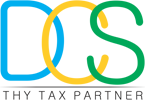 Dudhoria Consultancy Services Pvt. Ltd.56, Netaji Subhas Road, 4th Floor, Kolkata – 700001E-mail us @ info@dcstax.in / taxdcs@gmail.com	(i)the information in Part A of Form No.15CA, if the amount of payment does not exceed INR 50,000 (fifty thousand rupees) and the aggregate of such payments made during the financial year does not exceed INR 2,50,000 (two lakh fifty thousand rupees);the information in Part A of Form No.15CA, if the amount of payment does not exceed INR 50,000 (fifty thousand rupees) and the aggregate of such payments made during the financial year does not exceed INR 2,50,000 (two lakh fifty thousand rupees);the information in Part A of Form No.15CA, if the amount of payment does not exceed INR 50,000 (fifty thousand rupees) and the aggregate of such payments made during the financial year does not exceed INR 2,50,000 (two lakh fifty thousand rupees);the information in Part A of Form No.15CA, if the amount of payment does not exceed INR 50,000 (fifty thousand rupees) and the aggregate of such payments made during the financial year does not exceed INR 2,50,000 (two lakh fifty thousand rupees);(ii)the information in Part B of Form No.15CA for payments other than the payments referred in clause (i) after obtaining—the information in Part B of Form No.15CA for payments other than the payments referred in clause (i) after obtaining—the information in Part B of Form No.15CA for payments other than the payments referred in clause (i) after obtaining—the information in Part B of Form No.15CA for payments other than the payments referred in clause (i) after obtaining—(a)a certificate in Form No. 15CB from an accountant as defined in the Explanation below sub-section (2) of section 288; or(b)a certificate from the Assessing Officer under section 197; or(c)an order from the Assessing Officer under sub-section (2) or sub-section (3) of section 195.